ATIVIDADES DE RECUPERAÇÃOCENTRO MUNICIPAL DE EDUCAÇÃO INFANTIL ZILDA ARNSALUNO (A):_______________________________DATA: 07/12/2020PROFESSORA: SILMARA  INFANTIL 3 E 4RECORTE E COLE CADA ORGÃO EM SEU DEVIDO LUGAR NO ROSTO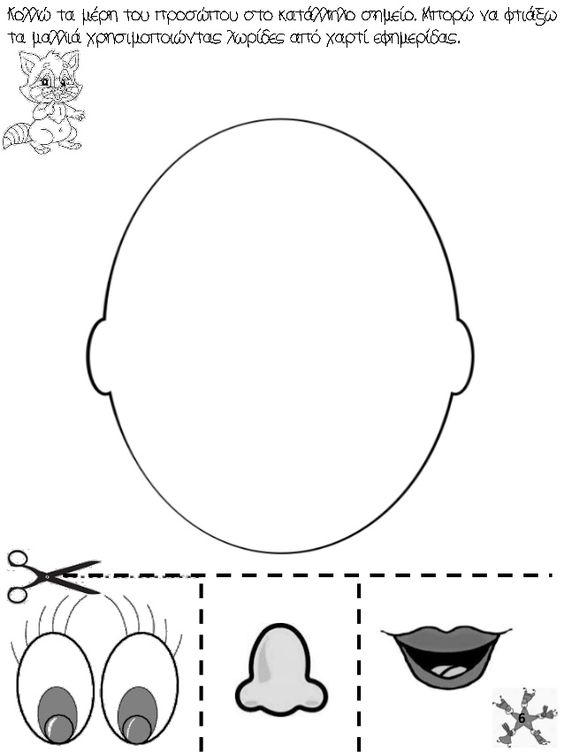 AJUDE A CRIANÇA A MANUSEAR A TESOURACENTRO MUNICIPAL DE EDUCAÇÃO INFANTIL ZILDA ARNSALUNO (A):_______________________________DATA: 08/12/2020PROFESSORA: SILMARA  INFANTIL 3 E 4PINTE  A FIGURA DIFERENTE DE CADA LINHA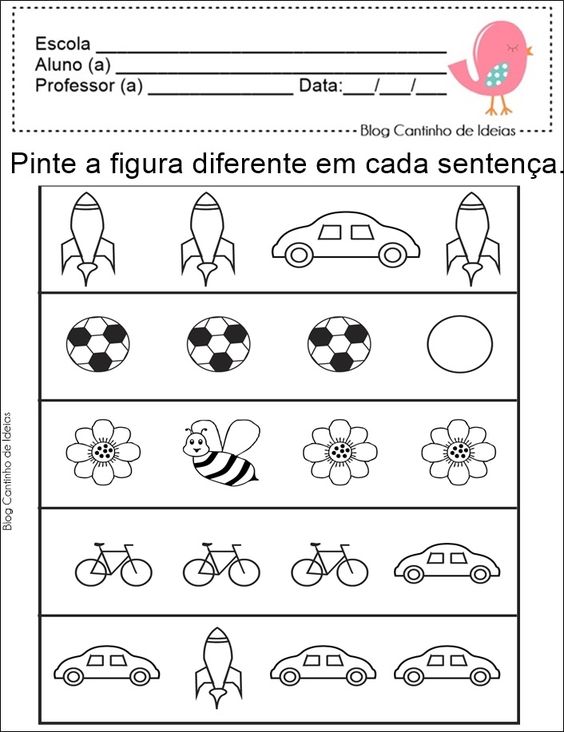 CENTRO MUNICIPAL DE EDUCAÇÃO INFANTIL ZILDA ARNSALUNO (A):_______________________________DATA: 09/12/2020PROFESSORA: SILMARA  INFANTIL 3 E 4PINTE A JANELA QUE REPRESENTA “DIA”.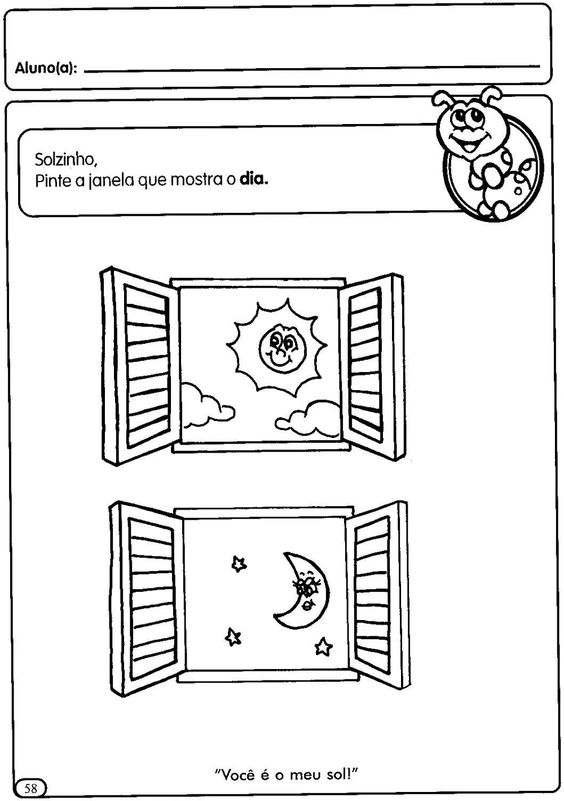 CENTRO MUNICIPAL DE EDUCAÇÃO INFANTIL ZILDA ARNSALUNO (A):_______________________________DATA: 10/12/2020PROFESSORA: SILMARA  INFANTIL 3 E 4 RECORTE CADA FIGURA ABAIXO E COLE NAS FIGURAS QUE CORRESPONDEM  NO QUADRO A CIMA            AJUDE A CRIANÇA A MANUSEAR A TESOURA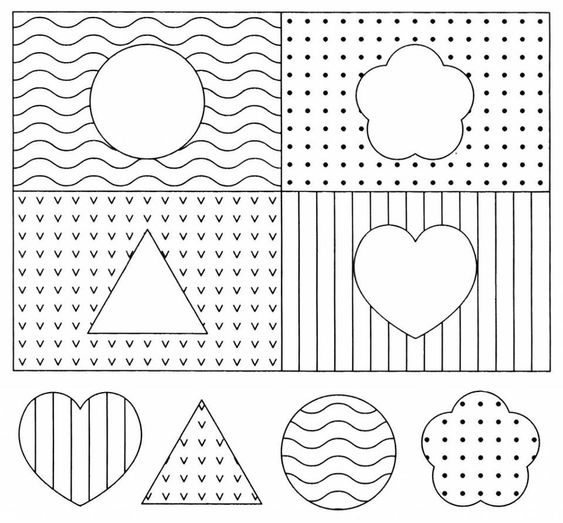 CENTRO MUNICIPAL DE EDUCAÇÃO INFANTIL ZILDA ARNSALUNO (A):_______________________________DATA: 11/12/2020PROFESSORA: SILMARA  INFANTIL 3 E 4PINTE AS FIGURAS QUE SE INICIAM COM AS SEGUINTES VOGAIS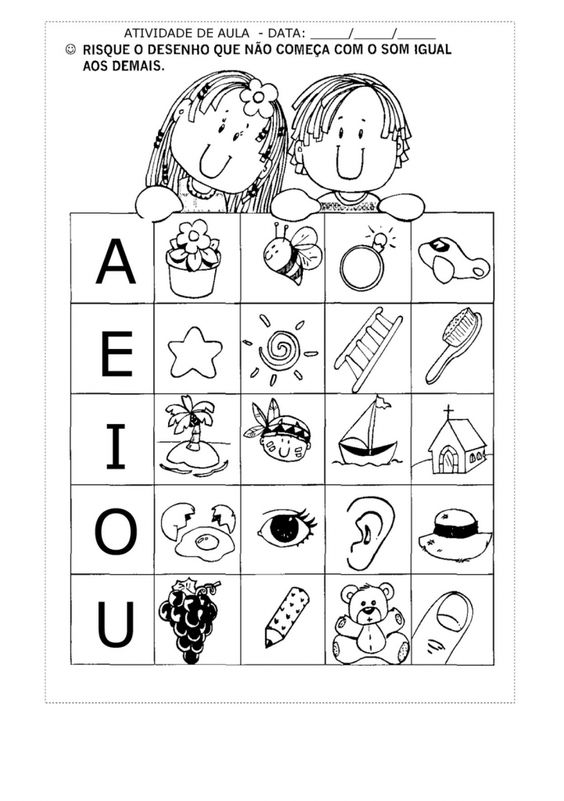 